Or click into the table below, and copy the entire table, formatting and images into your own report!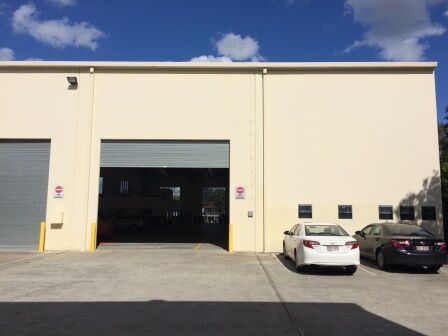   1	Roller Shutter Doors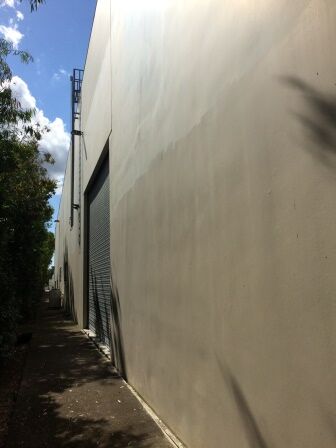   2	External Painting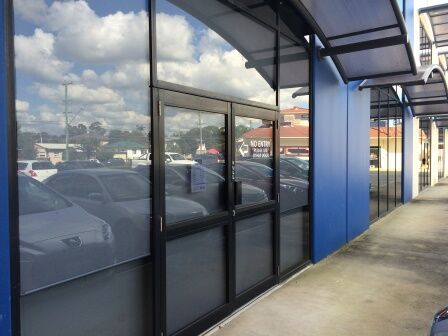   3	External Door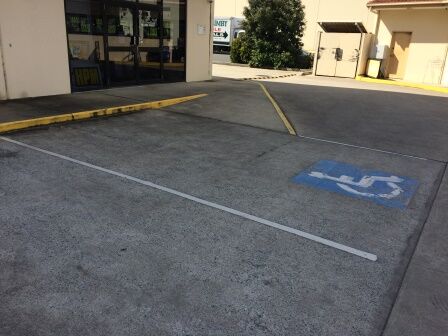   4	Accessible parking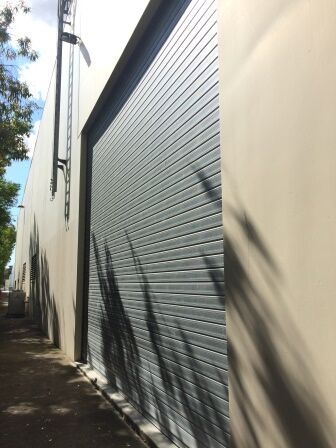   5	Roller Shutter Doors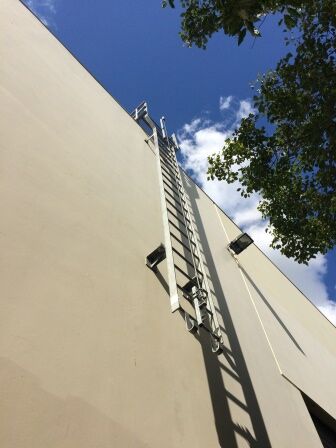   6	Cat 6 ladder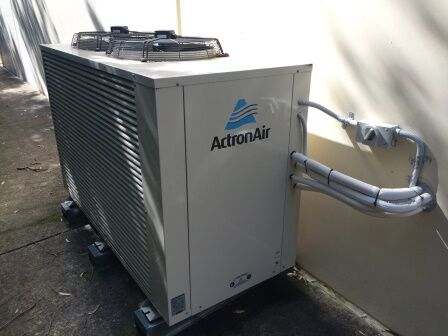   7	Air condensing unit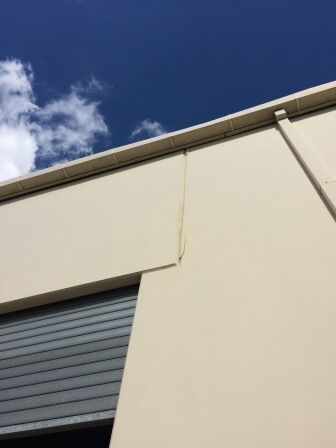   8	External Wall - Blockwork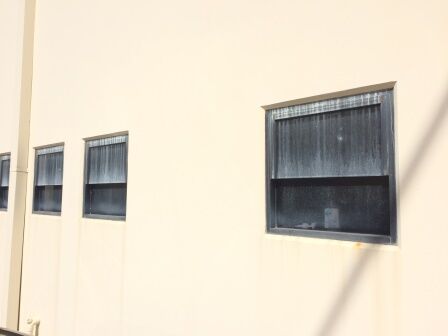   9	Steel Windows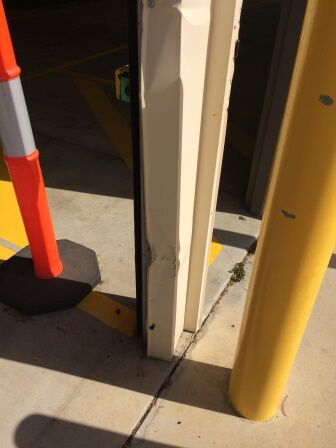   10	Roller Shutter Doors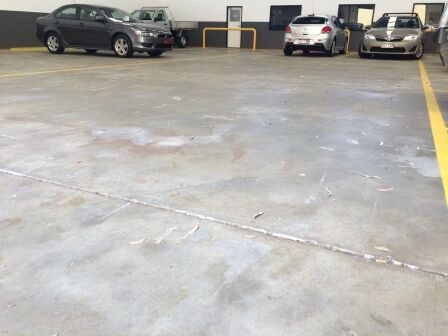   11	Vehicle hardstanding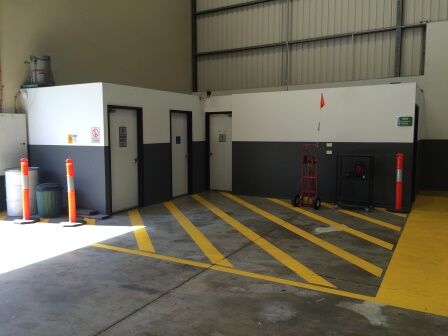   12	Amenities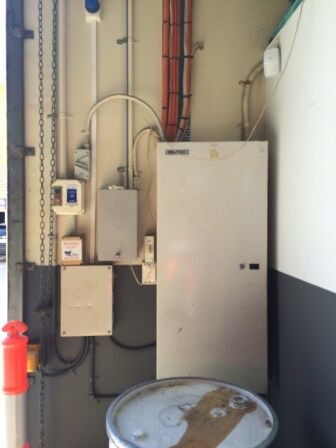   13	Distribution board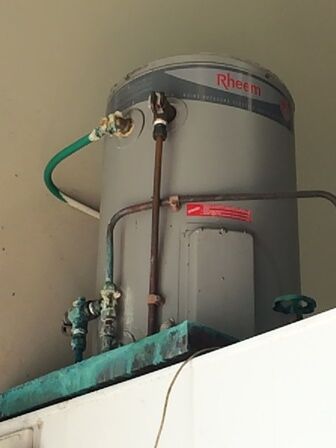   14	Hot water boiler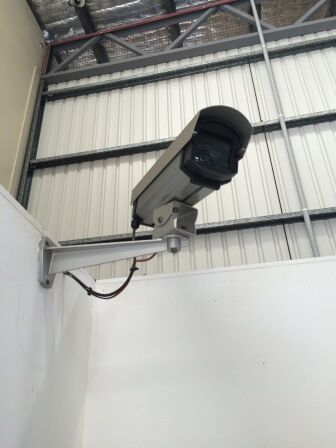   15	CCTV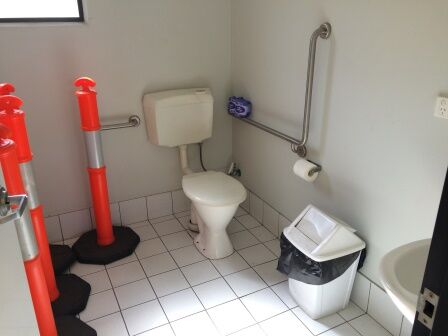   16	WC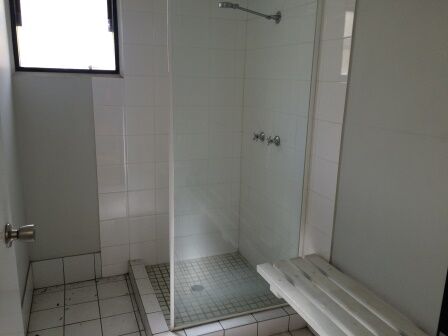   17	Shower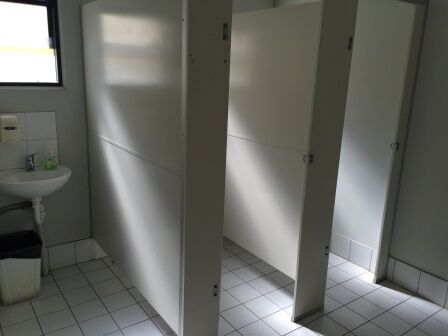   18	WC Partitions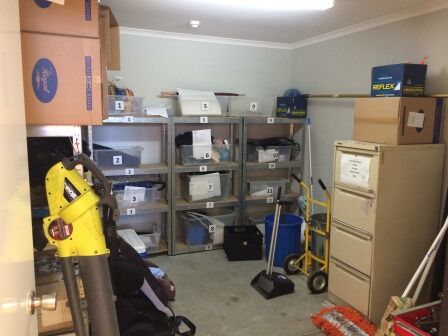   19	Storage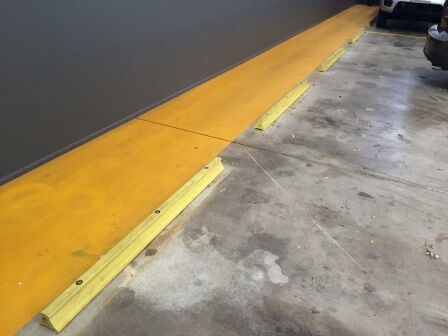   20	Wheel stops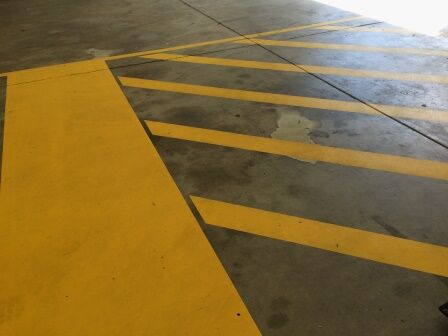   21	Vehicle lining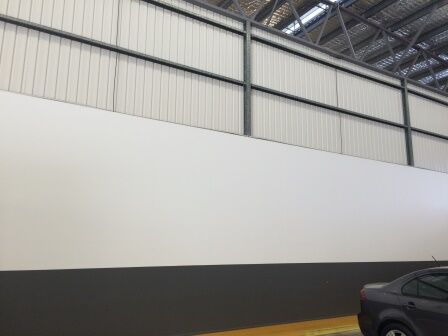   22	Party wall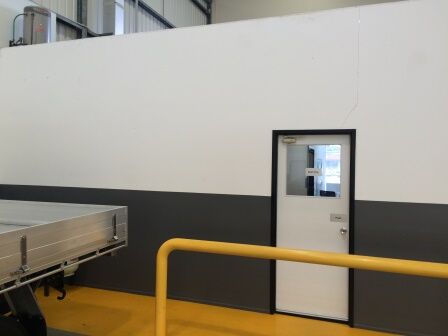   23	Internal partitions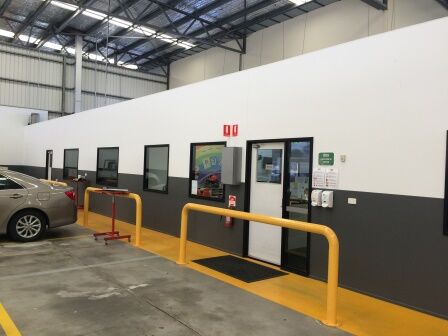   24	General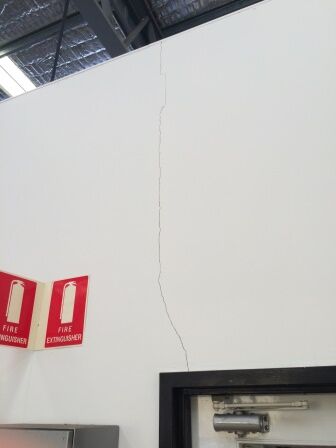   25	Internal partitions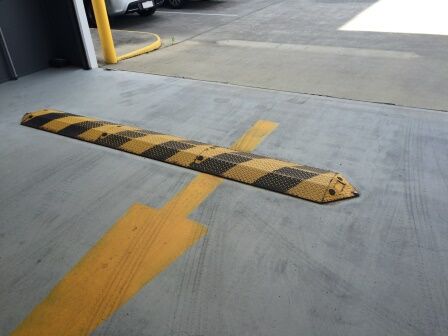   26	Speed bumps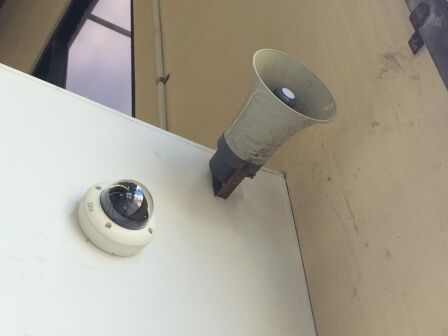   27	Sounder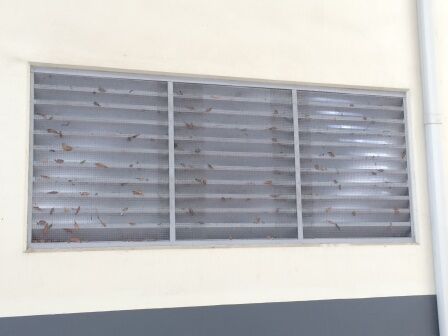   28	Ventilation lourves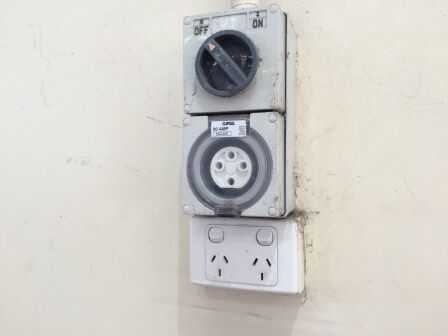   29	Power Outlets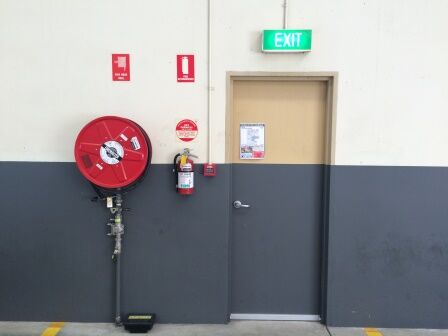   30	Fire exit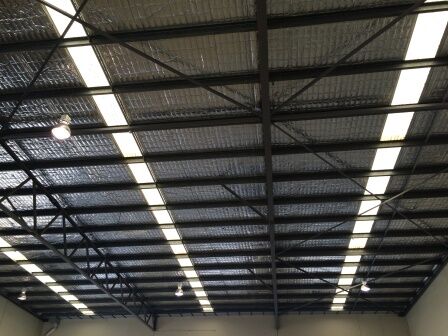   31	Steel truss roof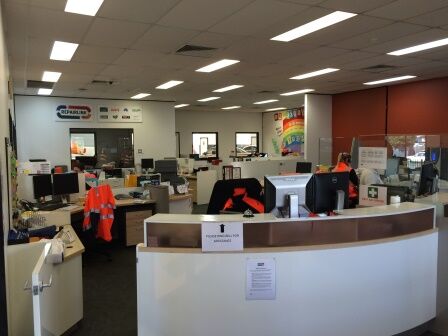   32	Reception desk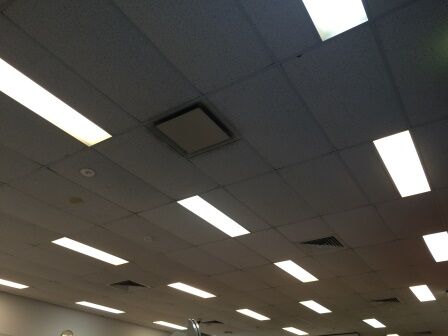   33	Suspended Ceiling Grid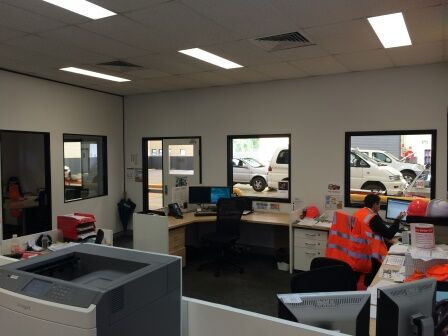   34	Loose furniture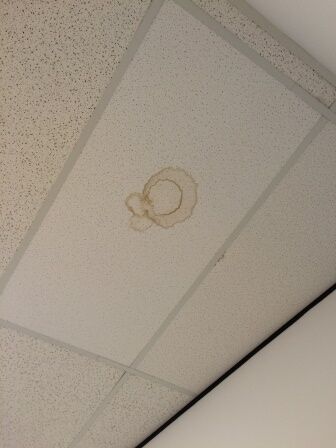   35	Suspended Ceiling Tiles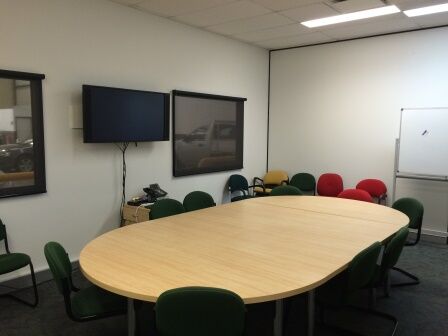   36	Board room table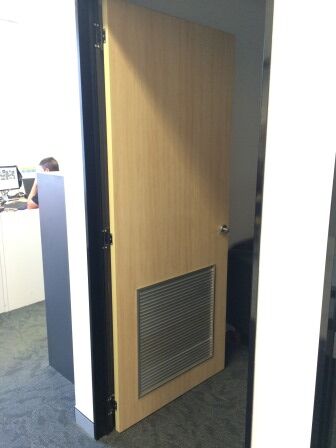   37	Internal Door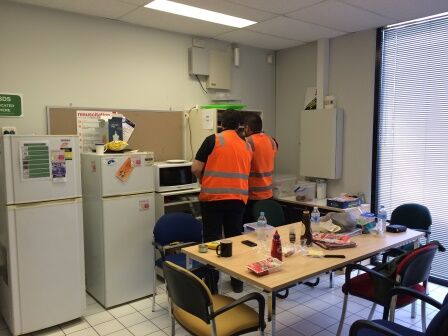   38	General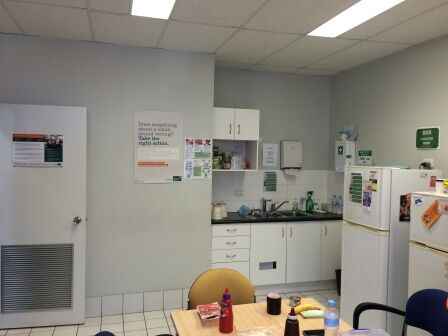   39	General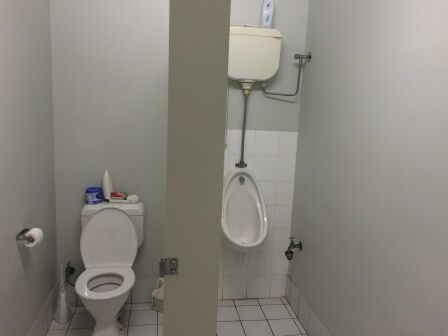   40	Urinal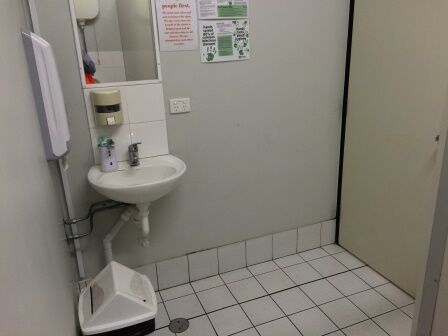   41	Wash Hand Basin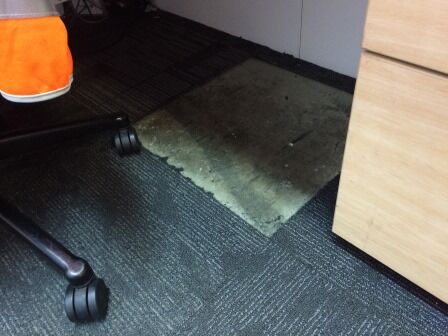   42	Carpet Tiles